April 10th, 2022Week 6: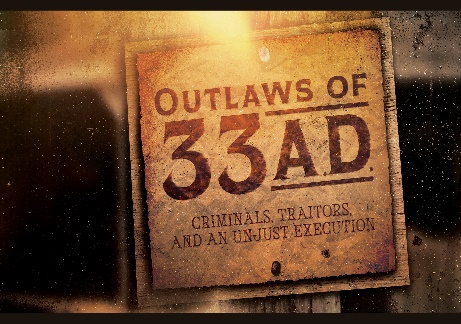 The Crucified Jesus: The Price of God’s Love     					  John 19:28-37 “I am _________.” “Later, knowing that everything had now been finished, and so that Scripture would be fulfilled, Jesus said, ‘I am thirsty.’ A jar of wine vinegar was there, so they soaked a sponge in it, put the sponge on a stalk of hyssop plant, and lifted it to Jesus’ lips.” John 19:28-29 (NIV) There was the ________ significance.“Cleanse me with hyssop, and I will be clean; wash me, and I will be whiter than snow.” Psalm 51:7 (NIV)There was a ___________ thirst.The brutal ________ of the crucifixionThe shout of ______ needed to be heardThe greater thirst was the _________ thirst.The brutal nature of ______________.The cup of wrath needed to be _______.“Awake, awake! Rise up, Jerusalem, you who have drunk from the hand of the Lord the cup of His wrath, you who have drained to its dregs the goblet that makes people stagger.” Isaiah 51:17 (NIV)“It is ____________.”“When He had received the drink, Jesus said, ‘It is finished.’ With that, He bowed His head and gave up His spirit.” John 19:30 (NIV)  There was the cry of a _______. (tetelestai)There was ________ after the cry.There was Jesus, Who died ____________. “The reason My Father loves Me is that I lay down My life—only to take it up again. No one takes it from Me, but I lay it down of My own accord. I have authority to lay it down and authority to take it up again. This command I received from My Father.” John 10:17-18 (NIV)“The One they have ___________.” “Now it was the day of Preparation, and the next day was to be a special Sabbath. Because the Jewish leaders did not want the bodies left on the crosses during the Sabbath, they asked Pilate to have the legs broken and the bodies taken down. The soldiers therefore came and broke the legs of the first man who had been crucified with Jesus, and then those of the other. But when they came to Jesus and found that He was already dead, they did not break His legs. Instead, one of the soldiers pierced Jesus’ side with a spear, bringing a sudden flow of blood and water. The man who saw it has given testimony, and his testimony is true. He knows that he tells the truth, and he testifies so that you also may believe. These things happened so that the scripture would be fulfilled: ‘Not one of His bones will be broken,’ and, as another scripture says, ‘They will look on the one they have pierced.’” John 19:31-37 (NIV)There was the day of _______________.There was the assurance of God’s _______.There was the flow of _______ and _____.There was the ______ that gives no excuse. “For since the creation of the world God’s invisible qualities—His eternal power and divine nature—have been clearly seen, being understood from what has been made, so that people are without excuse.” Romans 1:20 (NIV)Takeaways from the Golgotha scene There is historical truth to this scene.Antiquities 18:3.3, “Now there was about this time Jesus, a wise man, if it be lawful to call him a man; for he was a doer of wonderful works, [a teacher of such men as receive the truth with pleasure.] He drew over to him both many of the Jews and many of the Gentiles. [He was [the] Christ.] And when Pilate, at the suggestion of the principal men among us, had condemned him to the cross, those that loved him at the first did not forsake him; [for he appeared to them alive again the third day; as the divine prophets had foretold these and ten thousand other wonderful things concerning him.] And the tribe of Christians, so named from him, are not extinct at this day.” Josephus and the account of Jesus’ crucifixion. Without Jesus’ substitutionary death, we would never be welcomed in God’s sight.We are no longer enemies of God!“It is at the cross where God’s Law and God’s grace are both most brilliantly displayed, where His justice and His mercy are both glorified. But it is also at the cross where we are most humbled. It is at the cross where we admit to God and to ourselves that there is absolutely nothing we can do to earn or merit our salvation. Jerry Bridges, “The Gospel for Real Life: Turn to the Liberating Power of the Cross…Every Day.”Bottom Line: God proved Himself to be the true and only God by coming to earth and dying for us all. (The price of God’s love.)To begin a relationship with Jesus…Text: I Choose Jesus to 570-273-0088Next Sunday: Outlaws of 33A.D.: Criminals, Traitors, and an Unjust Execution. Week 7: The Resurrected Jesus“The Price of a New Life”                                           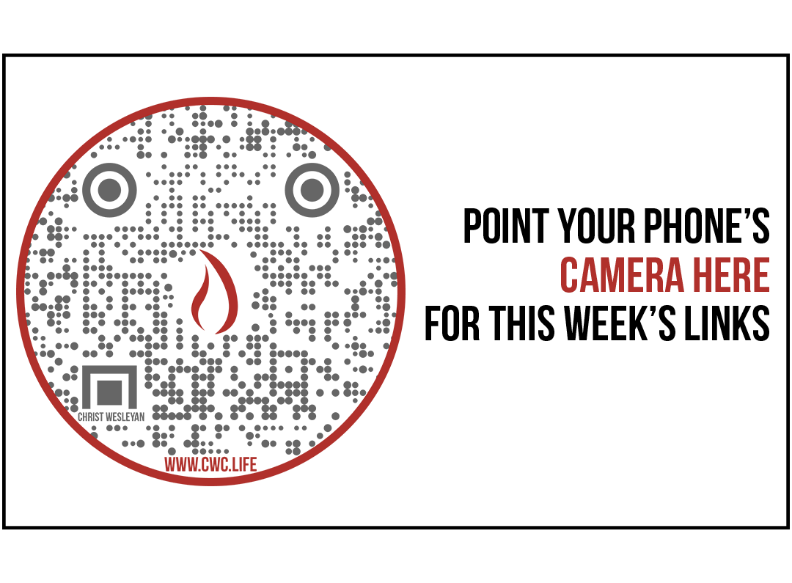 Giving and Attendance UpdateGiving last Sunday: 78.7%Giving year to date: 78.7%Last Sunday’s attendance: 2,071Salvations to date: 205/ Baptisms to date: 43  Upcoming: Easter WeekendApril 15: Good Friday on the Farm (7:00pm) 
Milton Campus:Saturday: 6:00pm 
Sunday: 9:00 & 10:45am 
Sunday Sunrise: 6:30am
Sunbury Campus:
Sunday: 9:15 & 11:00amChurch Online:
Saturday: 6:00pm 
Sunday: 9:00am, 10:45am, & 7:00pmLearn more: cwc.life/events